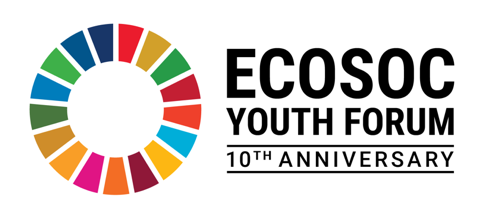 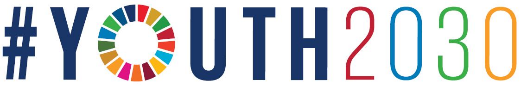 10th Economic and Social Council Youth Forum A Decade of Action: Building a Resilient RecoverySIDE EVENT AT THE ECOSOC YOUTH FORUM 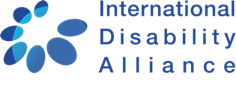 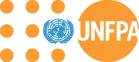 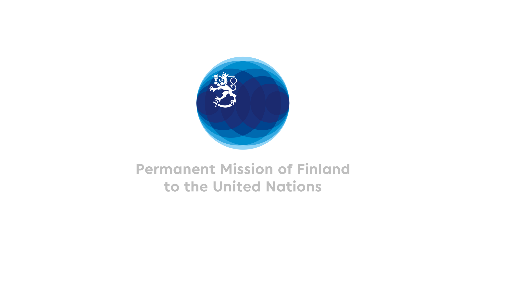 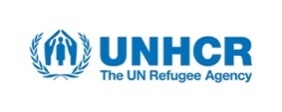 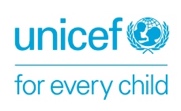 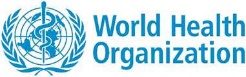 “Ramping up representation: promoting participation of youth with disabilities in pandemic recovery efforts” 6 April 2021, 9 AM New York TimeRegistration Link:  https://bit.ly/3cIdddmAgendaTimeDurationSpeakers9:005 minsHousekeeping notes (IDA Rep)Synchronic language interpretation services from Spanish and French, International Sign (IS), and communication access real-time translation (CART).  CART link: https://www.streamtext.net/player?event=CFI-IDA-DM 9:055 mins Opening and welcome remarks by moderator (Kartik Sawhney).Set the stage about the event and invite H.E. Permanent Representative of Finland to deliver high-level remarks and open the event 9:105 minsRemarks by H.E. Permanent Representative of Finland9:152 minsModerator calls upon Chair of the IDA, Mrs Ana Lucia Arellano 9:175 minsThe Chair of the IDA, Mrs Ana Lucia Arellano, speaks about the work IDA is doing regarding intersectionalities with an emphasis on youth. 9:222 minsModerator invites Ramisha Ijaz from TCI Asia. 9:245 minsRamisha Ijaz, TCI Asia: Youth representative from Pakistan.9:302 minsModerator invites Mark Kato from Uganda.9:325 minsMark Kato: a deafblind youth representative from Uganda.9:372 minsModerator invites Polyana de Sa Silva: Youth representative from Brazil 9:395 mins Polyana de Sá Silva, youth representative from Brazil9:442 minsModerator invites Mariana Camacho: a youth activist from Costa Rica9:465 minsMariana Camacho (TBD)9:512 minsModerator invites Kurtis Jon Siu9:535 minsKortis Jon Siu, Special Olympics9:582 minsModerator summarises the interventions made by young speakers10:002 minsModerator invites Leyla Sharafi, a UNFPA representative10:02 5 minsLeyla Sharafi of UNFPA reflects on UN interventions on youth with disabilities agenda, on progress thus far and how to further shape this and what it means in context of ECOSOC Youth Forum as an opening into mainstream youth movements10:072 mins Moderator invites the Director of WHO Office at the UN, Mr. Werner Obermeyer for concluding remarks10:095 minsDirector of WHO Office at the UN, Mr. Werner Obermeyer provides brief closing remarks emphasizing the role of young people during and beyond the COVID-19 recovery process, as well as the broader engagement of young people in the UN system, utilizing the various fora, including the ECOSOC Youth Forum.10:142 minsModerator opens the floor for the Q&A both from audience and youth representatives. 10:1610 minsQ&A session10:265 minModerator to summarise and close event, thanks message to logistics team, interpreters, captioners and participants & closes the event. 